Załącznik nr 1do uchwały nr 2444Senatu Uniwersytetu Medycznego we Wrocławiuz dnia 29 czerwca 2022 r.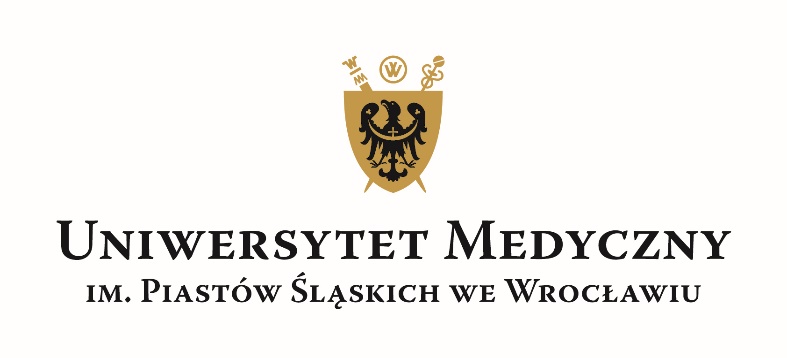 Program studiówWydział: farmaceutycznyKierunek: dietetykaPoziom kształcenia: studia II stopniaForma kształcenia: stacjonarneCykl kształcenia: 2022-2024Podstawowe informacje* studia I st./studia II st./jednolite studia magisterskie/studia III st./studia podyplomowe **ogólnoakademicki/praktyczny***stacjonarne/niestacjonarneLiczba punktów ECTSLiczba godzin:PROGRAM STUDIÓW dla cyklu kształcenia 2022/2023 – 2023/2024Rok akademicki 2022/2023Rok 1****wpisać symbol zgodnie z legendąPROGRAM STUDIÓW dla cyklu kształcenia 2022/2023 – 2023/2024Rok akademicki 2023/2024Rok 2****wpisać symbol zgodnie z legendą*tabelę należy powielić tyle razy ile jest lat w danym cyklu kształcenia**w przypadku kierunków regulowanych wpisać symbol grupy zajęć, do jakiej należy dany przedmiot, tzw. ”kod grupy”Efekty uczenia sięVII* - studia drugiego stopnianazwa WydziałuWydział Farmaceutycznynazwa Kierunkudietetykapoziom kształcenia*studia II stopniaprofil kształcenia**praktycznyforma studiów***stacjonarneliczba semestrów4łączna liczba godzin zajęć1695dyscyplina (lub dyscypliny), do której kierunek jest przyporządkowany ze wskazaniem dyscypliny wiodącejnauki o zdrowiu, nauki farmaceutycznetytuł zawodowy nadawany absolwentommagister10.konieczna do ukończenia studiów12011.w ramach zajęć prowadzonych z bezpośrednim udziałem nauczycieli akademickich lub innych osób prowadzących zajęcia6612.którą student musi uzyskać w ramach zajęć z dziedziny nauk humanistycznych lub nauk społecznych813.którą student musi uzyskać w ramach zajęć z zakresu nauki języków obcych414.którą student musi uzyskać w ramach modułów realizowanych w formie fakultatywnej3715.którą student musi uzyskać w ramach praktyk zawodowych1416.procentowy udział liczby punktów ECTS dla każdej dyscypliny w ogólnej liczbie punktów – w przypadku przypisania studiów do więcej niż jednej dyscyplinynauki o zdrowiu: 60%nauki farmaceutyczne: 40%17.profil praktyczny obejmuje zajęcia kształtujące umiejętności praktyczne w wymiarze większym niż 50% liczby pkt. ECTS       X   tak                          nie dotyczy18.profil ogólnoakademicki obejmuje zajęcia związane z prowadzoną w uczelni działalnością naukową w dyscyplinie lub dyscyplinach, do których przyporządkowany jest kierunek studiów, w wymiarze większym niż 50% liczby pkt. ECTS          tak                       X  nie dotyczy19.zajęć wychowania fizycznego6020.praktyk zawodowych265semestr 1, 2semestr 1, 2semestr 1, 2semestr 1, 2semestr 1, 2semestr 1, 2semestr 1, 2lp bądź kod grupy**przedmiotwykładseminariumpozostałe formypraktyka zawodowaSUMAGODZINPUNKTYECTSformaweryfikacji***1Żywienie w geriatrii15151zal2Żywienie w chorobach układu nerwowego15151zal3Żywienie w ch. Endokrynologicznych30302zal4Żywienie w stanach okołooperacyjnych15151zal5Dietoprofilaktyka i leczenie chorób niezakaźnych i żywien.-zależnych50801307egz.6Edukacja i poradnictwo żywieniowe1530453egz7Żywienie kliniczne2010302egz8Fizjologia żywienia człowieka1510252egz9Język angielski*60604zal10Seminarium magisterskie10106zal11Analiza i interpretacja wyników badań żywieniowych15151zal12Wychowanie fizyczne6060-zal13Zdrowie publiczne/ Propedeutyka zdrowia publicznego1010201zal14Psychologia kliniczna/ Wybrane zagadnienia z psychologii *1510252zal15Nowoczesna diagnostyka laboratoryjna/ Interpretacja wyników badań laboratoryjnych1530453egz16Metodologia badań żywieniowych / naukowych1030403zal17Zarządzanie w dietetyce / marketing1015251zal18Żywność funkcjonalna/ Żywność probiotyczna1010201zal19Interakcje żywienie-geny/ Personalizacja żywienia1520352zal20Patofizjologia kliniczna/ Patofizjologia2015353egz21Żywienie w ch. wątroby/ żywienie w ch. zakaźnych540452zal22Fakultet 1 20 20 1zal23Fakultet 220201zal24Praktyka w szpitalu dla dorosłych 65 654zal25Praktyka w szpitalu dla dzieci 65 654zal26Praktyka w stacji sanitarno-epidemiol. 45 452zalRAZEMRAZEM 25010520 175 955606 egz.zalzaliczeniezal/ozaliczenie na ocenęegzegzamin semestr 3, 4semestr 3, 4semestr 3, 4semestr 3, 4semestr 3, 4semestr 3, 4semestr 3, 4lp bądź kod grupy**przedmiotwykładseminariumpozostałe formypraktyka zawodowaSUMAGODZINPUNKTYECTSformaweryfikacji***1Żywienie dojelitowe i pozajelitowe1010202zal2Żywienie w chorobach onkologicznych20201zal3Żywienie w chorobach przewodu pokarmowego30302zal4Żywienie w chorobach kości i stawów10102zal5Żywienie w chorobach nerek10102zal6Żywienie w alergiach i nietolerancjach pokarm.20202zal7Produkcja potraw40403zal8Żywienie kobiet ciężarnych, karmiących i małych dzieci1530453egz9Jakość i bezpieczeństwo żywności1015252egz10Przechowalnictwo żywności i towaroznawstwo 1010 203egz11Zasady i organizacja żywienia zbiorowego i żywienia w szpitalach1010201zal12Seminarium magisterskie1013014014zal13Ksenobiotyki a metabolizm składników pokarmowych i zachowania żywieniowe1020302zal14Demografia/ epidemiologia żywien. 1010202zal15Ustawodawstwo żywnościowo-żywieniowe/ polityka wyżywienia *1010202zal16Żywienie sportowców/ osób aktywnych fizycznie30303zal17Ziołowe środki lecznicze/fitoterapia2020403zal18Żywność nowej generacji/Kierunki rozwoju technologii żywności1525402zal19Prowadzenie działalności gospodarczej/ Podstawy przedsiębiorczości1010201zal20Żywienie w chorobach układu krążenia/ Żywienie w ostrych i przewlekłych powikłaniach miażdżycy30302zal21Praktyczne aspekty poradnictwa dietetycznego/ Praca z pacjentem w poradni dietetycznej20202zal22Praktyka w poradni dietetycznej 45 452zal23Praktyka w domu opieki społecznej 45 452zalRAZEMRAZEM 13010510 90740603 egz.zalzaliczeniezal/ozaliczenie na ocenęegzegzamin szczegółowy numer efektu uczenia sięEfekty uczenia siępo ukończeniu studiów absolwent:PRKWIEDZA (zna i rozumie)WIEDZA (zna i rozumie)WIEDZA (zna i rozumie)K_W01zmiany organiczne, czynnościowe i metaboliczne zachodzące w ustroju pod wpływem choroby i towarzyszących jej zaburzeń odżywiania;VII*K_W02praktyczne zastosowanie demografii oraz czynników ryzyka chorób żywieniowozależnych;VII*K_W03podstawy immunologii klinicznej oraz wzajemne związki występujące pomiędzy stanem odżywienia i stanem odporności ustroju;VII*K_W04zasady fizjologii żywienia oraz biochemii klinicznej;VII*K_W05podstawy patofizjologii klinicznej i wpływ procesów patologicznych, w tym stanu zapalnego na metabolizm, trawienie i wchłanianie składników odżywczych;VII*K_W06podstawowe metody analizy jakości poszczególnych grup produktów spożywczych;VII*K_W07podstawy psychologii klinicznej;VII*K_W08zagadnienia epidemiologii żywieniowej;VII*K_W09praktyczne badania sposobu żywienia pojedynczych osób i grup;VII*K_W10zasady żywienia klinicznego obejmującego: żywienie dojelitowe z wykorzystaniem diet przemysłowych w zapobieganiu i leczeniu niedożywienia;VII*K_W11podstawy żywienia pozajelitowego;VII*K_W13podstawowe założenia i zadania zdrowia publicznego;VII*K_W14społeczne i ekonomiczne uwarunkowania zdrowia oraz założenia i programy promocji zdrowia w Polsce;VII*K_W15wzajemne relacje między żywnością, żywieniem, a zdrowiem;VII*K_W16podstawy teorii i praktyki marketingu oraz zarządzania;VII*K_W17polskie i europejskie ustawodawstwo żywnościowo-żywieniowe;VII*K_W18przepisy dotyczące urzędowej kontroli żywności i żywieniaVII*K_W19zasady Dobrej Praktyki ProdukcyjnejVII*K_W20System Zagrożeń i Krytycznych Punktów Kontroli oraz ich znaczenie w podnoszeniu jakości produkcji żywności;VII*K_W21żywność funkcjonalną i żywność genetycznie modyfikowaną; VII*K_W22przynajmniej jeden język obcy w stopniu pozwalającym na zawodowy kontakt z pacjentem;VII*K_W23wpływ prawidłowego żywienia kobiet w ciąży oraz karmienia piersią na rozwój fizyczny i intelektualny dziecka;VII*K_W24zasady dietoprofilaktyki i potrafi zaplanować, dostosowane do wieku postępowanie dietetyczne w celu zapobiegania chorobom związanym z nieprawidłowym odżywianiem i brakiem aktywności fizycznej;VII*UMIEJĘTNOŚCI (potrafi)UMIEJĘTNOŚCI (potrafi)UMIEJĘTNOŚCI (potrafi)K_U01 wykorzystać zasady fizjologii żywienia oraz biochemii klinicznej w planowaniu żywienia;VII*K_U02 stosować podstawy psychologii klinicznej w codziennej pracy zawodowej w rozwiązywaniu złożonych problemów zdrowotnych, socjalnych i rodzinnych;VII*K_U03 analizować i wyjaśnić związki pomiędzy żywieniema wskaźnikami stanu zdrowia, czynnikami ryzyka rozwoju choroby i występowaniem chorób;VII*K_U04 wdrażać w codziennej praktyce badania sposobu żywienia pojedynczych osób i grup;VII*K_U05 wykorzystać badania sposobu żywienia pojedynczych osób i grup w planowaniu i korygowaniu żywienia;VII*K_U06 prowadzić żywienie pozajelitowe pod kierunkiem lekarza przeszkolonego w tym zakresie;VII*K_U07 zdefiniować i rozpoznać problemy żywieniowe pacjenta i uwzględnić je w planowaniu odpowiedniego postępowania dietetycznego;VII*K_U08 wykorzystać w praktyce relacje między żywnością, żywieniem, a zdrowiem;VII*K_U09 kierować zespołami w obszarze dietetyki;VII*K_U10 przestrzegać i właściwie interpretować przepisy dotyczące urzędowej kontroli żywności i żywienia;VII*K_U11 opracować plany żywienia indywidualnego i zbiorowego dla pacjentów w szpitalu, domu pomocy społecznej i innych ośrodkach zbiorowego żywienia;VII*K_U12 stosować się do przepisów  Dobrej Praktyki Produkcyjnej;VII*K_U13 zaplanować i poprowadzić edukację żywieniową indywidualna i grupową;VII*K_U14 opracować jasne i zrozumiałe materiały edukacyjne dla pacjenta;VII*K_U15 opracować jasne i zrozumiałe instrukcje dla personelu realizującego opiekę żywieniową;VII*K_U16 prowadzić dokumentację podejmowanych czynności zawodowych, chroni poufność i bezpieczeństwo prowadzonej dokumentacji podczas przechowywania, upowszechniania i niszczenia;VII*K_U17 przeprowadzić wywiad żywieniowy i ocenić sposób żywienia osoby badanej w oparciu o odpowiednie kwestionariusze;VII*K_U18 prowadzić poradnictwo żywieniowe oraz zaplanować i prowadzić opiekę żywieniową nad pacjentami w szpitalu i zapobiegać niedożywieniu szpitalnemu;VII*K_U19 ocenić efektywność opieki żywieniowej w osiąganiu zamierzonych celów i modyfikować plan opieki żywieniowej w zależności od potrzeb;VII*K_U20 zinterpretować wyniki podstawowych badań laboratoryjnych i wykorzystać je w planowaniu i monitorowaniu postępowania żywieniowego;VII*K_U21 w oparciu o badania przesiewowe rozpoznać niedożywienie, przeprowadzić pełną ocenę stanu odżywienia i określić rodzaj oraz stopień niedożywienia;VII*K_U22 określić ryzyko niedożywienia szpitalnego i podjąć odpowiednie działania zapobiegawcze działając wspólnie z lekarzami i pielęgniarkami w ramach zespołu terapeutycznego zapewniającego opiekę żywieniową nad pacjentami;VII*K_U23 ustalić wskazania do wspomagania i/lub/ leczenia żywieniowego z wykorzystaniem dostępnych w Polsce diet przemysłowych , suplementów diety i żywności specjalnego przeznaczenia żywieniowego w korygowaniu zaburzeń odżywiania;VII*K_U24 planować żywienie w domu pacjentów wypisanych ze szpitala;VII*K_U25 zaplanować i realizować kompleksowe postępowanie obejmujące żywienie, aktywność fizyczną i styl życia dla osób z nadwagą lub otyłością; VII*K_U26 przygotować i nadzorować wytwarzanie potraw wchodzących w skład różnego rodzaju diet;VII*K_U27 wykorzystać wiedzę z dziedziny towaroznawstwa, jakości i bezpieczeństwa żywności;VII*K_U28 określić zmiany w wartości odżywczej surowców i potraw w zależności od warunków i czasu przechowywania oraz sposobu przetworzenia;VII*K_U29 określić wartość odżywczą pożywienia na podstawie tabel wartości odżywczej produktów spożywczych i typowych potraw, programów komputerowych i zalecanych wielkości spożycia (Recommende Dietary Allowances – RDA);VII*K_U30 zaplanować żywienie kobiet w ciąży i w okresie karmienia piersią oraz żywienie niemowląt zgodnie z współczesną wiedzą w tym zakresie;VII*K_U31 kierować zespołem i współpracować z przedstawicielami innych zawodów medycznych i pracownikami administracji ochrony zdrowia w celu prowadzenia edukacji żywieniowej i profilaktyki chorób żywieniowo- zależnych w społeczności lokalnej;VII*K_U32 zebrać wywiad, udzielić porady oraz korzystać z fachowej literatury w języku obcym;VII*K_U33 wykorzystać wiedzę o żywności funkcjonalnej i żywność genetycznie modyfikowanej w edukacji i poradnictwie żywieniowym;VII*K_U34kierować poradnią dietetyczną i prowadzić badania naukowe w dziedzinie żywności i żywienia;VII*K_U35potrafi zaplanować, dostosowane do wieku postępowanie dietetyczne w celu zapobiegania chorobom związanym z nieprawidłowym odżywianiem i brakiem aktywności fizycznej;VII*KOMPETENCJE SPOŁECZNE (jest gotów do)KOMPETENCJE SPOŁECZNE (jest gotów do)KOMPETENCJE SPOŁECZNE (jest gotów do)K_K01kontynuowania nauki przez całe życie zawodowe w celu stałego uaktualniania wiedzy i umiejętności zawodowych;VII*K_K02świadomego przekraczania ograniczeń swojej wiedzy i umiejętności; VII*K_K03korzystania z porady innego specjalisty w sytuacji ograniczonych kompetencji własnych;VII*K_K04przestrzegania tajemnicy zawodowej i praw pacjenta, w tym prawa do rzetelnej informacji na temat proponowanego postępowania żywieniowego.VII*